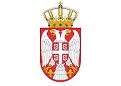 Република СрбијаОпштина АранђеловацОпштинска управаБрој: 01 4 111-16/2023Датум: 17. јул 2023. годинеДатум оглашавања: 19. јул 2023. годинеДатум истека рока за пријављивање: 03. август 2023. годинеНа основу чл. 4, став 8, чл. 94. и 102. Закона о запосленима у аутономним покрајинама и јединицама локалне самоуправе ("Сл. гласник РС", бр. 21/2016, 113/17 и 113/17 – др.закон, 95/18 и 114/21), чл. 11-27. Уредбе о спровођењу интерног и јавног конкурса за попуњавање радних места у аутономним покрајинама и јединицама локалне самоуправе ( „Сл. гласник РС“, бр. 95/2016 и 12/22), чл. 24. ст. 1. и 2. Закона о раду („Сл. гласник РС“, бр. 24/2005, 61/2005, 54/2009, 32/2013, 75/2014, 13/2017- одлука УС, 113/2017 и 95/2018 –аутентично тумачење), Закључком Комисије за давање сагласности за ново запошљавање и додатно радно ангажовање код корисника јавних средстава број: 51 број: 112-10989/2022 од 27. децембра 2022. године и Закључком Комисије за давање сагласности за ново запошљавање и додатно радно ангажовање код корисника јавних средстава број: 51 број: 112-1687/2023 од 28. фебруара 2023. године а у складу са Правилником о организацији и систематизацији радних места у Општинској Управи и Општинском правобранилаштву (Сл. гласник Општине Аранђеловац број 4/23), и чл. 29. и 30.  Одлуке о општинској Управи Општине Аранђеловац (“Сл. гласник Општине Аранђеловац 5/19, 10/22 и 3/23), начелник општинске Управе општине Аранђеловац, оглашава:       ЈАВНИ КОНКУРС ЗА ПОПУЊАВАЊЕ ИЗВРШИЛАЧКОГ РАДНОГ          МЕСТА У ОПШТИНСКОЈ УПРАВИ ОПШТИНЕ АРАНЂЕЛОВАЦза пријем једног извршиоца у радни однос на неодређено време:
I Орган у коме се радно место попуњава:Општинска управа Општине Аранђеловац, Венац Слободе 10II Радно место које се попуњава: 1.Помоћник вођења бирачког списка, у звању: референт, број службеника-извршилаца: 1 Услови: стечено средње образовање друштвеног или техничког смера у четворогодишњем трајању, положен државни стручни испит, као и потребне компетенције за обављање послова радног места, најмање три године радног искуства у струци.Опис посла: обавља послове на припреми, обради и уносу података у систем за АОП ради ажурирања Јединственог бирачког списка; обавља послове у вези са спровођењем решења о упису, брисању, измени, допуни и исправци грешке у бази бирачког списка по службеној дужности или на захтев странака - до закључења бирачког списка; издаје извод из бирачког списка и обавештења за потребе личног изјашњавања грађана; издаје уверења о изборном и бирачком праву; предузима управне радње; обавља и друге послове по налогу руководиоца одељења и начелника општинске управе.У изборном поступку проверава се: Познавање рада на рачунару-практичном провером, а усменом провером/симулацијом: Статут општине Аранђеловац, Одлука о Општинској управи општине Аранђеловац, Закон о јединственом бирачком списку, Упутство о поступку обједињавања постојећих бирачких спискова у јединствени бирачки списак , Упутство за спровођење закона о јединственом бирачком списку , Закон о избору народних посланика.
III Место и адреса рада:Аранђеловац, Венац Слободе 10
IV Рок за подношење пријаве на интерни конкурс је 15 дана и почиње да тече од дана оглашавања обавештења о Јавном конкурсу у дневним новинама „Вечерње Новости“, одн. од 19.07.2023. године.
V Лице које је задужено за давање обавештења о интерном конкурсу: Милан Глушац телефон: 064/ 866-92-96VI Aдреса на коју се подноси пријава за јавни конкурс је: Општинска управа Општине Аранђеловац, Венац Слободе 10, са назнаком: „за Јавни конкурс“
VII Датум оглашавања: 19.07.2023. годинеОпшти услови за запослење: Да је учесник конкурса пунолетан држављанин Републике Србије; да има прописано образовање; да испуњава остале услове одређене законом, другим прописом и актом о систематизацији радних места; да није правоснажно осуђиван на безусловну казну затвора од најмање шест месеци; да учеснику конкурса раније није престајао радни однос у државном органу, односно органу аутономне покрајине или јединице локалне самоуправе, због теже повреде дужности из радног односа.Садржина пријаве:  Пријава на конкурс садржи име и презиме кандидата, датум и место рођења, адресу становања, број телефона, податке о образовању, податке о врсти и дужини радног искуства с кратким описом послова на којима је кандидат радио до подношења пријаве на конкурс. Пријава на конкурс мора бити својеручно потписана.
VIII Докази који се прилажу уз пријаву на јавни конкурс:-уверење о држављанству (не старије од шест месеци); - извод из матичне књиге рођених (не старије од шест месеци);- диплома којом се потврђује стручна спрема; - уверење надлежног органа да кандидат није правоснажно осуђиван на безусловну казну затвора (не старије од шест месеци) и да против кандидата није покренут кривични поступак нити покренута истрага-исправе којима се доказује радно искуство у струци (потврде, решења и други акти из којих се види на којим пословима, са којом стручном спремом и у ком периоду је стечено радно искуство),-доказ о познавању рада на рачунару; - уверење о положеном државном стручном испиту (лица са положеним правосудним испитом, уместо уверења о положеном државном стручном испиту, достављају уверење о положеном правосудном испиту; лица која немају положен државни стручни испит могу се примити на рад под условом да положе државни стручни испит до окончања пробног рада);- изјава у којој се странка опредељује да ли ће сама прибавити податке о чињеницама о којима се води службена евиденција или ће то орган учинити уместо ње; -доказ да учеснику конкурса раније није престајао радни однос у државном органу, односно органу аутономне покрајине или јединице локалне самоуправе, због теже повреде дужности из радног односа (само за кандидате који су већ заснивали радни однос у органима аутономне покрајине, јединице локалне самоуправе, градске општине или државном органу).Сви докази се прилажу у оригиналу или у фотокопији која је оверена код јавног бележника (изузетно у градовима и општинама у којима нису именовани јавни бележници, приложени докази могу бити оверени у основним судовима, судским јединицама, пријемним канцеларијама основних судова, односно општинским управама као поверени посао). Одредбом  члана 9. и члана 103. Закона о општем управном поступку („Службени гласник РС“, број 18/2016 и 95/2018) прописано је, између осталог, да у поступку који се покреће по захтеву странке орган може да врши увид, прибавља и обрађује личне податке о чињеницама о којима се води службена евиденција када је то неопходно за одлучивање, осим ако странка изричито изјави да ће те податке прибавити сама. Наведене доказе кандидат може доставити уз пријаву и сам, а у циљу ефикаснијег и бржег спровођења изборног поступка.Потребно је да кандидат попуни изјаву којом се опредељује за једну од две могућности, да орган прибави податке о којима се води службена евиденција или да ће то кандидат учинити сам.IX Провера оспособљености, знања и вештина кандидата у изборном поступку: са кандидатима чије су пријаве благовремене, допуштене, разумљиве и потпуне и уз које су приложени сви потребни докази и који испуњавају услове за рад на оглашеном радном месту, назначене вештине и знања биће проверена у просторијама Општинске управе Општине Аранђеловац, у Аранђеловцу, адреса: Венац Слободе 10, канцеларија број 17 (приземље) почев од 07. августа 2023. године, о чему ће кандидати бити обавештени телефонским путем или електронском поштом на бројеве или адресе које су навели у пријави.Напомене:Неблаговремене, недопуштене, неразумљиве или непотпуне пријаве и пријаве уз које нису приложени сви потребни докази у оригиналу или фотокопији овереној у општини, суду или код јавног бележника, биће одбачене.          Овај оглас објављен је дана 19.07.2023. године и то: на сајту Општине Аранђеловац, као и огласној табли Општинске управе Општине Аранђеловац, Венац Слободе 10, а такође 19.07.2023. године је оглашено обавештење о јавном конкурсу у дневним новинама „Вечерње Новости“.
                                                                               НАЧЕЛНИК ОПШТИНСКЕ УПРАВЕ							                Негослав Петронијевић